Publicado en Madrid el 19/01/2021 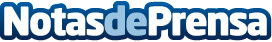 Llega a España Reatia, la plataforma de Inteligencia Artificial para agentes inmobiliariosSu metodología innovadora es capaz de consolidar anuncios de diversas fuentes y eliminar duplicados, ahorrándoles hasta dos horas diarias de tiempo de gestiónDatos de contacto:ReatiaNo DisponibleNota de prensa publicada en: https://www.notasdeprensa.es/llega-a-espana-reatia-la-plataforma-de Categorias: Inmobiliaria Finanzas Inteligencia Artificial y Robótica Recursos humanos http://www.notasdeprensa.es